استمارة الطلبالإذن المتعلق بالإنشاء والاستغلال قصد التجربة لشبكات الاتصال السمعي البصريموضوع الطلب:موضوع التجربة :هدف التجربة :نوع الشركة السمعية البصرية المرتقبة :وسيلة البث المرتقبة :أماكن ومدد البث :هذه التجربة سيتم إنجازها لحسابكم                        لحساب غيركم     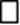 هوية مقدم الطلب:الاسم والنسب أو تسمية الشركة :الشكل القانوني :الجنسية :تاريخ ورقم التسجيل في السجل التجاري، إن وجد :الأنشطة (أو المهنة) :عنوان المقر الرئيسي :الهاتف :                           الفاكس :                             البريد الالكتروني :المؤهلات المهنية والتقنية :هوية الممثل القانوني لمقدم الطلب ( إذا كان شخصا معنويا) :هوية الشخص الذي سينجز التجربة لحسابه، إن وجد :الاسم والنسب أو اسم الشركة :الشكل القانوني :الجنسية :تاريخ ورقم التسجيل في السجل التجاري، إن وجد :الأنشطة (أو المهنة) :عنوان المقر الرئيسي :الهاتف :                           الفاكس :                             البريد الالكتروني :معلومات تقنيةمعلومات عامة:التكنولوجيا                        بث بتشكيل السعة  (AM)              بث تلفزي رقمي أرضي (TNT)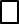 (وضع علامة على الخانة المناسبة)            بث بالتشكيل الترددي  FM))            بث ساتلي                                        بث إذاعي رقمي أرضي (RNT)           بث عبر الويب                                                                                                 آخر (مع التحديد)......................................................منصة الإنتاج:مدينة  التنصيب :    ........................................العنوان البريدي :     ........................................................................................................................................................منصة الإرسال (من منصة الإنتاج إلى محطات البث)الحل بالنسبة للإرسال: (وضع علامة على الخانة المناسبة) عبر وصلة ساتلية            عبر خط مكرس                      آخروصلة ساتلية :اسم مشغل الساتل :  ..............................................اسم الساتل :................................................الموقع المداري :     ...............................................معدل تشوير المعطيات :..........................كيلوبايتخط مكرس: مزوّد خدمة الانترنيت(FAI) :.......................................معدل تشوير المعطيات :..................................كيلوبايتفي حالة نوع آخر (تحديده): منصة البث الأرضي وعبر الساتلتماثلي أرضي: إذاعة بتشكيل السعة (AfM) أو بالتشكيل الترددي (FM) عدد المحطات المشكلة لشبكة البث الأرضي المرتقب :.......المحطة/ الموقع رقم 1: .....................قدرةجهاز الإرسال :........................ كيلو واطسإيواء معدات الإرسال: (وضع علامة على الخانة المناسبة) وسائل خاصة                                                      شركة الإتصالات (مع التحديد)         متعهد البث الإذاعي والتلفزي  (مع التحديد)                      آخر (مع التحديد)    ………ملء الخانات بالنسبة لكل محطة/موقع بث مرتقبأرضي رقمي: محطة تلفزية أرضية رقمية (TNT) أو إذاعية أرضية رقمية (RNT)متعهد مقدم خدمات تقنية: .........................العدد المرتقب للمحطات المشكلة لشبكة البث: ......................معدل تشوير المعطيات:...........................ميغابايتالإدلاء بخريطة تبين بالتقريب موقع كل محطة مكوِّنة لشبكة البث، مع الإشارة إلى منطقة التغطية.عبر الساتل:اسم مشغل الساتل :         .............................اسم الساتل :                .............................الموقع المداري :              .............................معدل تشوير المعطيات:     ..........................    كيلوبايتبث عبر الويب:إيواء منصة البث  عبرالويب: (وضع علامة على الخانة المناسبة)     الوسائل الخاصة:                العنوان: ......................................................                                      .................................................................... آخر                          المورّد:.............................................................                              الموقع القانوني والجغرافي للمورّد:                                   ...............................................................                                            الموقع الجغرافي للخوادم:                                   ......................................................................نوع التوزيع:(وضع علامة على الخانة المناسبة)         بث حي          حسب الطلب         آخر (تحديده): ............................................الوثائق الواجب إرفاقها بالاستمارةالملف الإداري والقانوني:إذا كان مقدم الطلب شخصا طبيعيا:نسخة مطابقة للأصل من بطاقة التعريف الوطنية بالنسبة للمغاربة، جواز السفر بالنسبة للأجانب غير المقيمين وبطاقة التسجيل بالنسبة للأجانب المقيمين؛وثائق تثبت مؤهلات الشخص المهنية والتقنية.إذا كان مقدم الطلب شركة:نسخة مطابقة للأصل من النظام الأساسي للشركة؛شهادة التسجيلات بالسجل التجاري (النموذج 7) يقل تاريخها عن شهر واحد من تاريخ الطلب؛نسخة مطابقة للأصل من الوثيقة الاجتماعية المتعلقة بتعيين مسيري الشركة؛نسخة مطابقة للأصل من بطاقة التعريف الوطنية لمسيري الشركة.إذا كانت التجربة لحساب الأغيارنسخة مطابقة للأصل من الاتفاقية التي تربطهما؛وثيقة رسمية تحدد الطرف الثالث والأنشطة التي يزاولها.وثائق متعلقة بموضوع طلب الإذنوثائق تدل على المراجع المهنية والتقنية للمتقدم بالطلب؛وثائق تدل على نظام احتلال موقع أو مواقع البث؛برنامج الاستغلال بالتفصيل؛وصف شامل للمحتوى المراد بثه في إطار التجربة؛التزام (1)حول الوقاية من التداخلات المحتملة مع استعمال التقنيات الأخرى للاتصالات، (2)والاستعمال المشترك للتجهيزات، (3) واحترام المبادئ العامة المنصوص عليها في القانون رقم 03-77 المتعلق بالاتصال السمعي البصري.تاريخ نهاية البثتاريخ بداية البثمدد البث المطلوبة (بالأيام)أماكن البث التجريبيملء الاستمارة داخل هذه الصفحة بالنسبة لكل منصة إنتاج مرتقبة…………………………………………………………………………………………...الإدلاء بخريطة تبين منطقة تغطية الساتل